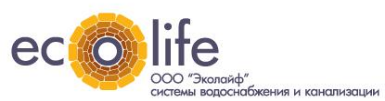 Полипропиленовый ПОГРЕБ КЕЛЛАРИ от компании КОЛ ВЕСИ.На рынке с 2013 года.Полипропиленовый ПОГРЕБ КЕЛЛАРИ от компании КОЛ ВЕСИ.На рынке с 2013 года.Полипропиленовый ПОГРЕБ КЕЛЛАРИ от компании КОЛ ВЕСИ.На рынке с 2013 года.Полипропиленовый ПОГРЕБ КЕЛЛАРИ от компании КОЛ ВЕСИ.На рынке с 2013 года.Полипропиленовый ПОГРЕБ КЕЛЛАРИ от компании КОЛ ВЕСИ.На рынке с 2013 года.Конструктивные особенностиЦилиндрический корпус, внутренние полки из полипропилена являются также и каркасом жесткости. Наличие грунтозацепов в основании изделия.Цилиндрический корпус, внутренние полки из полипропилена являются также и каркасом жесткости. Наличие грунтозацепов в основании изделия.Цилиндрический корпус, внутренние полки из полипропилена являются также и каркасом жесткости. Наличие грунтозацепов в основании изделия.Цилиндрический корпус, внутренние полки из полипропилена являются также и каркасом жесткости. Наличие грунтозацепов в основании изделия.Материал  корпусаГомогенный полипропилен Гомогенный полипропилен Гомогенный полипропилен Гомогенный полипропилен ПРЕИМУЩЕСТВАЦилиндрический корпус – равномерно распределяется давление грунтаГомогенный полипропилен толщиной 15 ммВОЗМОЖНО ПОСМОТРЕТЬ НА ПОГРЕБ НА ПРОИЗВОДСТВЕПолки внутри являются каркасом жесткостиАлюминиевые ступени с оребрениемДвойная крышка, что защищает от образования наледиНижнее основание погреба толщиной 80 мм.Электрооборудование защищено от попадания влагиЕсть вариант вертикального входаЦилиндрический корпус – равномерно распределяется давление грунтаГомогенный полипропилен толщиной 15 ммВОЗМОЖНО ПОСМОТРЕТЬ НА ПОГРЕБ НА ПРОИЗВОДСТВЕПолки внутри являются каркасом жесткостиАлюминиевые ступени с оребрениемДвойная крышка, что защищает от образования наледиНижнее основание погреба толщиной 80 мм.Электрооборудование защищено от попадания влагиЕсть вариант вертикального входаЦилиндрический корпус – равномерно распределяется давление грунтаГомогенный полипропилен толщиной 15 ммВОЗМОЖНО ПОСМОТРЕТЬ НА ПОГРЕБ НА ПРОИЗВОДСТВЕПолки внутри являются каркасом жесткостиАлюминиевые ступени с оребрениемДвойная крышка, что защищает от образования наледиНижнее основание погреба толщиной 80 мм.Электрооборудование защищено от попадания влагиЕсть вариант вертикального входаЦилиндрический корпус – равномерно распределяется давление грунтаГомогенный полипропилен толщиной 15 ммВОЗМОЖНО ПОСМОТРЕТЬ НА ПОГРЕБ НА ПРОИЗВОДСТВЕПолки внутри являются каркасом жесткостиАлюминиевые ступени с оребрениемДвойная крышка, что защищает от образования наледиНижнее основание погреба толщиной 80 мм.Электрооборудование защищено от попадания влагиЕсть вариант вертикального входаВЕНТИЛЯЦИЯПриточно-вытяжная вентиляция за счет перепада высотПриточно-вытяжная вентиляция за счет перепада высотПриточно-вытяжная вентиляция за счет перепада высотПриточно-вытяжная вентиляция за счет перепада высотНЕДОСТАТКИВозможен запах пластика в первое время после монтажаНеобходимость заливки водой, что увеличивает время монтажаНет возможности переставлять полкиВозможен запах пластика в первое время после монтажаНеобходимость заливки водой, что увеличивает время монтажаНет возможности переставлять полкиВозможен запах пластика в первое время после монтажаНеобходимость заливки водой, что увеличивает время монтажаНет возможности переставлять полкиВозможен запах пластика в первое время после монтажаНеобходимость заливки водой, что увеличивает время монтажаНет возможности переставлять полкиКОМПЛЕКТАЦИЯРозетка 220ВСветодиодное освещение не установленаПолипропиленовый полкиКрепеж для анкерения НЕ ВХОДИТРозетка 220ВСветодиодное освещение не установленаПолипропиленовый полкиКрепеж для анкерения НЕ ВХОДИТРозетка 220ВСветодиодное освещение не установленаПолипропиленовый полкиКрепеж для анкерения НЕ ВХОДИТРозетка 220ВСветодиодное освещение не установленаПолипропиленовый полкиКрепеж для анкерения НЕ ВХОДИТГарантии  на корпус и электрическую часть5 лет гарантии, срок эксплуатации 25 лет5 лет гарантии, срок эксплуатации 25 лет5 лет гарантии, срок эксплуатации 25 лет5 лет гарантии, срок эксплуатации 25 летСтандартная линейка ПОГРЕБА ППKellari 2Kellari 5Kellari 7Стандартная линейка ПОГРЕБА ППЦЕНА, рублей193900278900346900Стандартная линейка ПОГРЕБА ППРазмеры, мм (диаметр/высота)1500/22322000/22322000/2700Стандартная линейка ПОГРЕБА ППВес, кг220350435Стандартная линейка ПОГРЕБА ППТемпература зимойТемпература внутри от  +5  до +7Температура внутри от  +5  до +7Температура внутри от  +5  до +7Стандартная линейка ПОГРЕБА ППКоличество полок61012Стандартная линейка ПОГРЕБА ППКоличество полок для бутылок1--МОНТАЖРазметка котлованаСтроительство котлованаВыравнивание дна котлованаМонтаж ЖБ основание или ЖБ блоков. Выравнивание плиты по уровню.Подготовка крепежного комплектаМонтаж погреба в готовый котлован. Проверка по уровню.Утепление погреба листовым утеплителем пеноплекс.Обсыпка погреба осуществляется песком с цементом.Заливка погреба водойРекомендуется утеплять до глубины промерзанияПодключить электрокабельРазметка котлованаСтроительство котлованаВыравнивание дна котлованаМонтаж ЖБ основание или ЖБ блоков. Выравнивание плиты по уровню.Подготовка крепежного комплектаМонтаж погреба в готовый котлован. Проверка по уровню.Утепление погреба листовым утеплителем пеноплекс.Обсыпка погреба осуществляется песком с цементом.Заливка погреба водойРекомендуется утеплять до глубины промерзанияПодключить электрокабельРазметка котлованаСтроительство котлованаВыравнивание дна котлованаМонтаж ЖБ основание или ЖБ блоков. Выравнивание плиты по уровню.Подготовка крепежного комплектаМонтаж погреба в готовый котлован. Проверка по уровню.Утепление погреба листовым утеплителем пеноплекс.Обсыпка погреба осуществляется песком с цементом.Заливка погреба водойРекомендуется утеплять до глубины промерзанияПодключить электрокабельРазметка котлованаСтроительство котлованаВыравнивание дна котлованаМонтаж ЖБ основание или ЖБ блоков. Выравнивание плиты по уровню.Подготовка крепежного комплектаМонтаж погреба в готовый котлован. Проверка по уровню.Утепление погреба листовым утеплителем пеноплекс.Обсыпка погреба осуществляется песком с цементом.Заливка погреба водойРекомендуется утеплять до глубины промерзанияПодключить электрокабельОСОБЕННОСТИ МОНТАЖАЗаливка водой при монтаже. И последующая откачка через неделю.Обсыпка ЦПС (цементно песчаной смесью)Не рекомендуется монтировать под свайно-винтовой фундаментЗаливка водой при монтаже. И последующая откачка через неделю.Обсыпка ЦПС (цементно песчаной смесью)Не рекомендуется монтировать под свайно-винтовой фундаментЗаливка водой при монтаже. И последующая откачка через неделю.Обсыпка ЦПС (цементно песчаной смесью)Не рекомендуется монтировать под свайно-винтовой фундаментЗаливка водой при монтаже. И последующая откачка через неделю.Обсыпка ЦПС (цементно песчаной смесью)Не рекомендуется монтировать под свайно-винтовой фундаментСТОИМОСТЬ МОНТАЖНЫХ РАБОТСредняя стоимость монтажа 15% от стоимости изделияСредняя стоимость монтажа 15% от стоимости изделияСредняя стоимость монтажа 15% от стоимости изделияСредняя стоимость монтажа 15% от стоимости изделияОСОБЕННОСТИ ЭКСПЛУАТАЦИИПри температуре окружающей среды выше или ниже 30 градусов перекрывается вентиляция.При температуре окружающей среды выше или ниже 30 градусов перекрывается вентиляция.При температуре окружающей среды выше или ниже 30 градусов перекрывается вентиляция.При температуре окружающей среды выше или ниже 30 градусов перекрывается вентиляция.Основные вопросы  клиентов